Opdracht de huid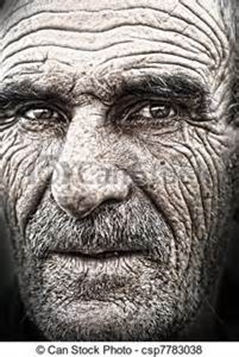 Onze huid is in vele opzichten belangrijk en veel meer dan zomaar het omhulsel van ons lichaam! Zonder huid zouden wij niet kunnen bestaan… (bron www.huidinfo.nl)Bronnen: Anatomie en Fysiolofie  H 1.6 www.huidinfo.nlwww.biodesk.nlMedische kennis H11Geneesmiddelenkennis voor doktersassistentes H12VragenUit welke lagen bestaat de huid?Wat zijn de functies van de huid?Beschrijf de relatie tussen uiterlijk en gezondheid?PuzzelGa naar www.biodesk.nl  en maak de puzzel over de  http://www.biodesk.nl/zintuigen/puzzel-huid.php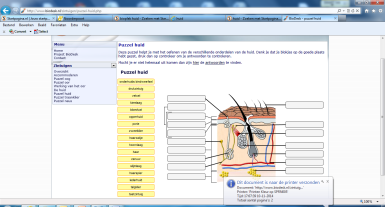 Opdracht (huiswerk)  informatiefolder maken voor de patiënt Periode planner opdracht 4.2;  groepje vormen van ca. 4 personen en werk  twee van de onderstaande onderwerpen uit(ance;wratten;transpiratie;hoofdluis;teek;hondenbeten;insectenbeten;brandwond;eczeem; bacteriële huidinfecties; huidkanker; psoriasis; haaraandoeningen; geslachtsziekte; virale huidinfecties; eigen onderwerp)